中国金属学会团体标准项目建议书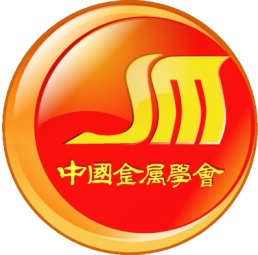 标准项目名称：牵头起草单位：中国金属学会团体标准项目建议书[注1] 表中内容需认真填写，内容要翔实、全面、条理清晰，阐述准确、明白。如不符合要求，则不予立项；[注2] 填写制定或修订项目中，若选择修订必须填写被修订标准号；[注3] 选择采用国际标准，必须填写采标号及采用程度；[注4] 请在中国金属学会网站下载此表格电子版填写。建议项目名称（中文）建议项目名称（英文）制定或修订□制定□修订被修订标准号被修订标准号牵头单位计划起止时间计划起止时间联系人手机手机电话电子信箱电子信箱目的、意义或必要性指出标准项目涉及的方面、期望解决的问题：指出标准项目涉及的方面、期望解决的问题：指出标准项目涉及的方面、期望解决的问题：指出标准项目涉及的方面、期望解决的问题：指出标准项目涉及的方面、期望解决的问题：指出标准项目涉及的方面、期望解决的问题：范围和主要
技术内容标准的技术内容与适用范围：标准的技术内容与适用范围：标准的技术内容与适用范围：标准的技术内容与适用范围：标准的技术内容与适用范围：标准的技术内容与适用范围：国内外情况
简要说明1、国内外对该技术研究情况简要说明: 国内外对该技术研究情况、进程及未来的发展；该技术是否相对稳定，如果不是的话，预计一下技术未来稳定的时间，提出的标准项目是否可作为未来技术发展的基础；2、项目与国际标准或国外先进标准采用程度的考虑：该标准项目是否有对应的国际标准或国外先进标准，标准制定过程中如何考虑采用的问题；3、与国内相关标准间的关系：该标准项目是否有相关的国家或行业标准，该标准项目与这些标准是什么关系，该标准项目在标准体系中的位置；4、指出是否发现有知识产权的问题。1、国内外对该技术研究情况简要说明: 国内外对该技术研究情况、进程及未来的发展；该技术是否相对稳定，如果不是的话，预计一下技术未来稳定的时间，提出的标准项目是否可作为未来技术发展的基础；2、项目与国际标准或国外先进标准采用程度的考虑：该标准项目是否有对应的国际标准或国外先进标准，标准制定过程中如何考虑采用的问题；3、与国内相关标准间的关系：该标准项目是否有相关的国家或行业标准，该标准项目与这些标准是什么关系，该标准项目在标准体系中的位置；4、指出是否发现有知识产权的问题。1、国内外对该技术研究情况简要说明: 国内外对该技术研究情况、进程及未来的发展；该技术是否相对稳定，如果不是的话，预计一下技术未来稳定的时间，提出的标准项目是否可作为未来技术发展的基础；2、项目与国际标准或国外先进标准采用程度的考虑：该标准项目是否有对应的国际标准或国外先进标准，标准制定过程中如何考虑采用的问题；3、与国内相关标准间的关系：该标准项目是否有相关的国家或行业标准，该标准项目与这些标准是什么关系，该标准项目在标准体系中的位置；4、指出是否发现有知识产权的问题。1、国内外对该技术研究情况简要说明: 国内外对该技术研究情况、进程及未来的发展；该技术是否相对稳定，如果不是的话，预计一下技术未来稳定的时间，提出的标准项目是否可作为未来技术发展的基础；2、项目与国际标准或国外先进标准采用程度的考虑：该标准项目是否有对应的国际标准或国外先进标准，标准制定过程中如何考虑采用的问题；3、与国内相关标准间的关系：该标准项目是否有相关的国家或行业标准，该标准项目与这些标准是什么关系，该标准项目在标准体系中的位置；4、指出是否发现有知识产权的问题。1、国内外对该技术研究情况简要说明: 国内外对该技术研究情况、进程及未来的发展；该技术是否相对稳定，如果不是的话，预计一下技术未来稳定的时间，提出的标准项目是否可作为未来技术发展的基础；2、项目与国际标准或国外先进标准采用程度的考虑：该标准项目是否有对应的国际标准或国外先进标准，标准制定过程中如何考虑采用的问题；3、与国内相关标准间的关系：该标准项目是否有相关的国家或行业标准，该标准项目与这些标准是什么关系，该标准项目在标准体系中的位置；4、指出是否发现有知识产权的问题。1、国内外对该技术研究情况简要说明: 国内外对该技术研究情况、进程及未来的发展；该技术是否相对稳定，如果不是的话，预计一下技术未来稳定的时间，提出的标准项目是否可作为未来技术发展的基础；2、项目与国际标准或国外先进标准采用程度的考虑：该标准项目是否有对应的国际标准或国外先进标准，标准制定过程中如何考虑采用的问题；3、与国内相关标准间的关系：该标准项目是否有相关的国家或行业标准，该标准项目与这些标准是什么关系，该标准项目在标准体系中的位置；4、指出是否发现有知识产权的问题。牵头单位（盖公章）年 月 日专业技术
委员会（签字或盖公章）年 月 日中国金属学会标准化工作委员会中国金属学会标准化工作委员会（签字或盖公章）年 月 日